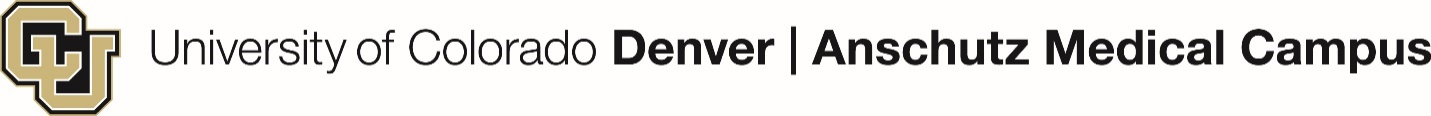 Office of Grants and ContractsAccounting DivisionThe Accounting Division is responsible for various systems required by the Federal government and management reports; this section also works to ensure compliance with non-technical sponsor requirements including financial reporting and standing invoicing, cash management and liaison for audits.Accounting Staff DirectoryTopical AreaName and emailPhoneAward Status Shared MailboxQuestions about the status of your award or account setup ogc.4status@ucdenver.eduAccounts Receivable ManagerShanelle Roquemore303-724-0260Accounts Receivable SpecialistZhengli (Lee) Ding303-724-8081Accounts Receivable SpecialistVickie Engels303-724-8485Accounts Receivable SpecialistTony Lo303-724-8067Accounts Receivable SpecialistAmy Nemecek303-724-0287Award Setup ManagerBryce Walsh303-724-0219Award Setup AssistantAlice Runa303-724-0259Sponsored Project Award SpecialistTamara (Tami) Hoegerl303-724-0840Sponsored Project Award SpecialistRochelle Hubbart303-724-4094Sponsored Project Award SpecialistZejian Liu303-724-0097